Single Nanoparticle translocation through Chemically Modified Solid NanoporeShengwei Tan, Lei Wang, Hang Liu, Hongwen Wu, Quanjun Liu*State Key Laboratory of Bioelectronics, School of Biological Science and Medical Engineering, Southeast University, Sipailou Campus, No. 2, Sipailou, Nanjing 210096, People’s Republic of ChinaS1 Hydrodynamic diameter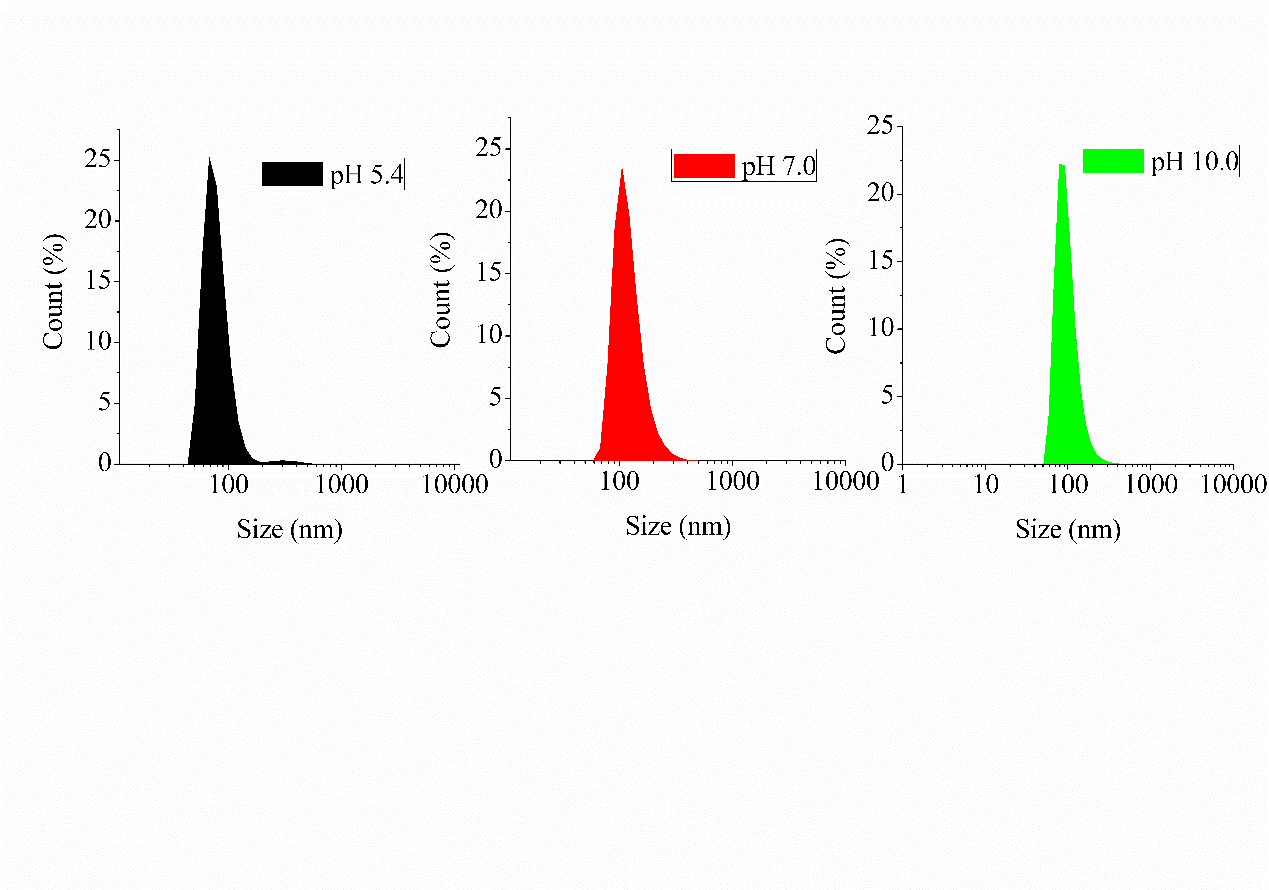 Figure S1 Hydrodynamic diameter of PS microspheres in different pH solutionS2 The duration of a long period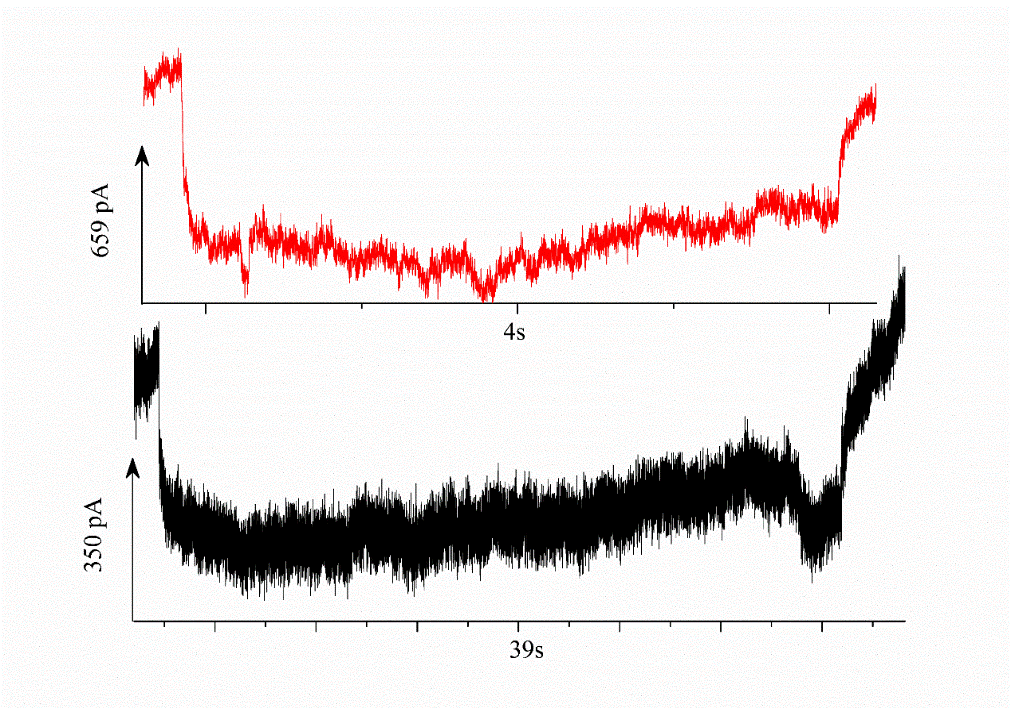 Figure S2 the longer duration sticking events